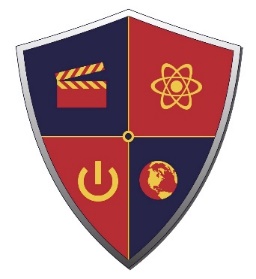 Hiring TrackerPositionPost DateNumber of ApplicantsNumber of ApplicantsInitial Interview CountSecond Round Interview CountFinal Round Interview CountOffer DateStart DatePositionPost DateExternalInternalInitial Interview CountSecond Round Interview CountFinal Round Interview CountOffer DateStart DateEducational Facilitator9/14/2016181855--12/19/20161/03/2017HS Coordinator1/05/201702211/25/20172/01/2017Marketing Specialist1/27/2017280412/7/20172/13/2017Communications Specialist1/27/2017250112/7/20172/20/2017Finance Clerk1/20/2017501